SkillsUSA Arizona Regional Conferences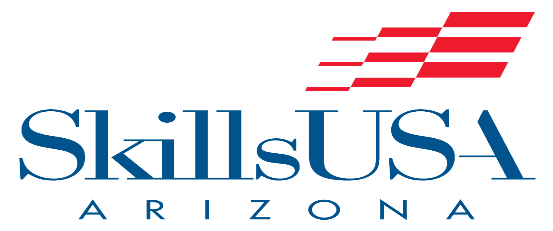 Important InformationRegional QualifiersThe ten regional qualifiers are:  Advertising Design, Automotive Technology, Broadcast News Production, Carpentry, Crime Scene Investigation, Criminal Justice, Photography, TV/Video Production, Welding, and Welding FabricationIf the competition your students are interested in is not listed above, you do not have to attend regionals to qualify for state; although we highly encourage participation in regionals for all events that you can.Regional Qualifier=If your students do not compete at the regional competition, they will not be allowed to compete at State Championships.If your region does not offer one of the ten qualifiers, you may attend another region that does offer it.  You must contact Michelle at:  michelle.martinez@azed.gov to see which regions are available.There will be no Wild Card Draw this year.  If a region hosts another region that does not offer a qualifier, the hosting region will absorb the qualifier spots and move on a ranked list of competitors to state championships. (approved by Board of Directors in November 2019)Example:  (hypothetical)  Region 2 does not offer carpentry.  Region advisor contacts Michelle and gets permission to attend Region 5.  Region 5 now has the qualifying spots for two regions.  Region 5 scores in carpentry are ranked together and the top competitors move on REGARDLESS of region.  So, there are not an equal amount of competitors from each region who move on; the top scorers move on.Regional Only Competitions:  Please note that if a competition is listed as Regional Only, it is only being offered at the regional level this year.  It will not be offered at State Championships.  Very often, you will see that there are basic level competitions offered at the regional level, with the thought being that it will assist Beginning Level students in learning about competition.  Here are the Region Only Competitions:Region 1:  Audio Production, Construction Basic, Photography Basic, Sound and Film Engineering, Welding BasicRegion 2:  NoneRegion 3:  Construction Technology BasicRegion 4:  NoneRegion 5:  American Sign LanguageRegion 6:  Construction Technology Basic, Heavy Equipment (Backhoe, Skid Steer 1/2/3, Excavator)National Qualifiers:  There are some competitions that are being offered at the regional conference that will be national qualifiers.  This is due to the cost and number of participating programs who might want that contest.  Please contact Michelle for questions at michelle.martinez@azed.gov.  Please make special note of these competitions, as they will NOT be offered at State Championships; if you want to qualify to attend National Conference in one of the events below, you need to compete at the Regional Conference listed below:Region 1:  Building Maintenance…info at https://www.azskillsusa.org/region-1Region 3: Telecommunications Cabling…info at https://www.azskillsusa.org/region-3Region 5:  CNC Milling Technician, CNC Technician, CNC Turning Technology…info at https://www.azskillsusa.org/region-5Region 6:  Motorcycle Service Technology, Mobile Electronics Installation, Sheet Metal…info at https://www.azskillsusa.org/region-6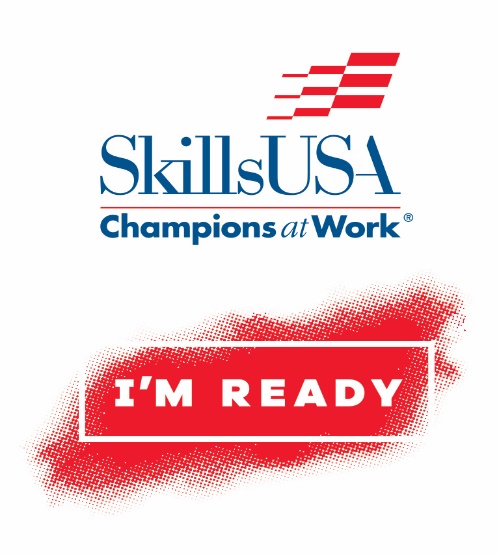 